идентификатор 102-386-451Приложение № 2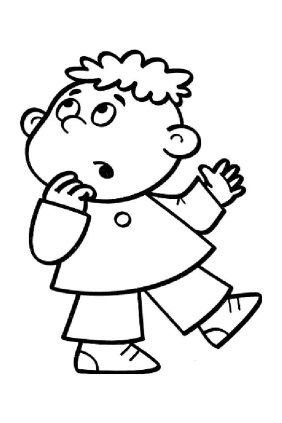 